        RESULT SHEET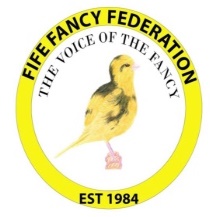 Class num            Winner            Winner            WinnerBest Fife In ShowBest Champion FifeBest Novice FifeBest Junior FifeBest Junior FifeBest Junior FifeBest Junior FifeBest Junior FifeBest Junior FifeColour Special Winners Class NumChampionChampionClass NumBEST CLEARBEST 10%BEST LT VARIEGATEDBEST HV VARIEGATEDBEST GREENBEST CINNAMONBEST ALLIED WHITECLASS WINNERSClass NumClass NumClear Yellow Cock139Clear Yellow Hen240Clear Buff Cock341Clear Buff Hen442Green Var up to 10%yellow cock543Green var up to 10%yelllow hen644Green Var up to 10% buff cock745Green Var up to 10% buff hen846Green Var yellow cock947Green  Var yellow hen1048Green Var Buff cock1149Green Var buff hen 1250Geen h / v yellow cock1351Green h / v yellow hen1452Green h / v buff cock1553Green h / v buff  hen1654Green self/foul yellow cock1755Green self / foul yellow hen1856Green self / foul buff cock1957Green self / foul buff hen2058Cinnamon Var yellow cock (inc HV)2159Cinnamon var yellow hen (inc HV)2260Cinnamon var buff cock   (inc HV)2361Cinnamon var buff hen    (inc HV)2462Cinnamon self / foul yellow cock2563Cinnamon self / foul Yellow Hen2664Cinnamon self / foul buff cock2765Cinnamon self / foul buff hen286666Clear White cock296767Clear White hen306868Variegated (inc ticked) white cpck316969Variegated (inc ticked)white hen327070Heavily variegated white cock337171Heavily variegated white hen347272Blue self or foul cock357373Blue self or foul hen367474Any fawn cock377575Any fawn hen387676